MÁSTER UNIVERSITARIO EN COMUNICACIÓN INTERCULTURAL, TRADUCCIÓN E INTERPRETACIÓN EN LOS SERVICIOS PÚBLICOSACTA REUNIÓN COMISIÓN DE CALIDAD 23 DE ENERO DE 202411.00-12.00 hs: Blackboard CollaborateORDEN DEL DÍA: Preparación del informe de Seguimiento Ordinario tras tras RA.Análisis de la evolución de los indicadores disponibles hasta el momento.Análisis de la eficacia de las acciones implementadas para seguir mejorar las tasas.Análisis de las acciones para mejorar la relación entre la titulación y la incorporación laboral.Convocados:  Carmen Pena Díaz, Laura Monguilod, MªMar Sánchez Ramos, MªIsabel San Vicente y Bianca Vitalaru.Asistentes: Carmen Pena Díaz, MªMar Sánchez Ramos, Laura Monguilod, Bianca Vitalaru. Excusa su asistencia MªIsabel San Vicente. Puntos tratados:Preparación del informe de Seguimiento Ordinario tras tras RA. Se tratan los temas que forman parte del informe de seguimiento (recomendaciones y cambios implementados).Análisis de la evolución de los indicadores disponibles hasta el momento. Se analizan todos los indicadores y las tasas de los últimos 2 cursos académicos (2020-21 y 2021-22) y se comparan con las de los cursos académicos anteriores. Se observan mejoras significativas. También se observa que la universidad no proporciona datos sobre el nivel de participación de los tutores de prácticas en las encuestas de satisfacción de los mismos. Análisis de la eficacia de las acciones implementadas para seguir mejorar las tasas. Se revisan las acciones indicadas en los planes de mejora y en las actas anteriores y se comenta la información disponible para poder observar su eficacia. Ha aumentado el número de entregas de TFM y la tasa de abandono se ha reducido. Se observa el aumento del porcentaje de participación en las encuestas de los últimos dos cursos académicos. Las acciones tomadas son eficaces pero hay que seguir insistiendo y aplicarlas. Análisis de las acciones para mejorar la relación entre la titulación y la incorporación laboral. Se comentan de nuevo las acciones que se tomarán para mejorar la relación entre la titulación y la incorporación laboral y su eficacia hasta el momento. En primer lugar, la inclusión de una parte común a todas las especialidades centrada en las particularidades de los diferentes ámbitos de actuación de la TISP, con profesionales de esos ámbitos. En segundo lugar, la práctica con herramientas utilizadas actualmente en el mercado para garantizar su aplicabilidad directa al mismo. En tercer lugar, los talleres/jornadas orientadas a la incorporación laboral. Finalmente, se informará al alumnado sobre las acciones desarrolladas en la UAH para fomentar la incorporación laboral. De momento se han visto actitudes y reacciones positivas a las primeras dos acciones. Las últimas dos se realizarán a lo largo del curso académico. Sin más puntos que tratar se levanta la sesión a las 12.00 hs. Carmen Pena Díaz                                                 Bianca Vitalaru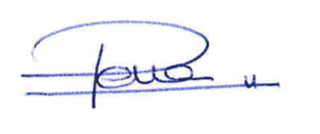 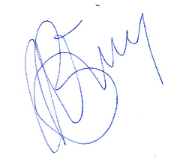 Mar Sánchez Ramos                                                     Laura Monguilod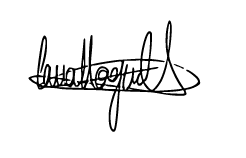 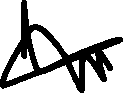 